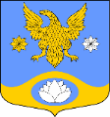 Р О С С И Й С К А Я    Ф Е Д Е Р А Ц И ЯЛЕНИНГРАДСКАЯ ОБЛАСТЬМУНИЦИПАЛЬНОЕ ОБРАЗОВАНИЕ КОЛТУШСКОЕ СЕЛЬСКОЕ ПОСЕЛЕНИЕВСЕВОЛОЖСКОГО МУНИЦИПАЛЬНОГО РАЙОНАЛЕНИНГРАДСКОЙ ОБЛАСТИСОВЕТ ДЕПУТАТОВР Е Ш Е Н И Е28 апреля 2022 года № 25                                                                           дер.КолтушиВ соответствии с Федеральным законом от 06.10.2003 № 131-ФЗ «Об общих принципах организации местного самоуправления в Российской Федерации», уставом муниципального образования Колтушское сельское поселение Всеволожского муниципального района Ленинградской области совет депутатов принялРЕШЕНИЕ:Внести в решение совета депутатов муниципального образования Колтушское сельское поселение Всеволожского муниципального района Ленинградской области от 14.04.2020 № 17 «Об утверждении Положения о собраниях граждан в муниципальном образовании Колтушское сельское поселение Всеволожского муниципального района Ленинградской области» следующие изменения:Пункт 3.9 статьи 3 Положения изложить в следующей редакции: «3.9. Собрание правомочно при участии в нем не менее 2% от числа граждан, имеющих право в нем участвовать.».2.  Настоящее решение вступает в силу после официального опубликования.3. Опубликовать настоящее решение в газете «Колтушский вестник» и разместить на официальном сайте МО Колтушское СП.4. Контроль за исполнением решения возложить на главу администрации.Глава муниципального образования                                                     Э.М.ЧиркоО внесении изменений в решение совета депутатов от 14.04.2020 № 17 «Об утверждении Положения о собраниях граждан в муниципальном образовании Колтушское сельское поселение Всеволожского муниципального района Ленинградской области»